【共催】 グローバル・イッシューズ総合研究所／一般財団法人尾崎行雄記念財団　【協力】 株式会社産経デジタル「iRONNA」／株式会社近代消防社 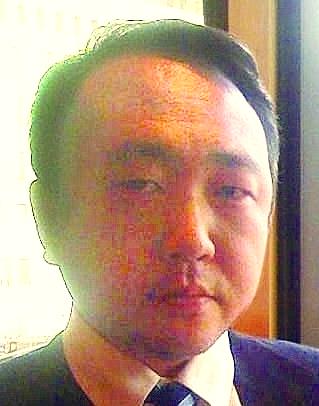 【日　時】　２０２１年１月２８日（木）午後６時～８時　（受付午後５時３０分～）【会　場】　憲政記念館　会議室 （千代田区永田町1-1-1／国会正面向側）　　　　　※地下鉄など公共の交通機関をご利用ください（丸の内線「国会議事堂前」／半蔵門線「永田町」）【参加費】　２,０００円 （当日受付にてお支払いください。会場では講師の新刊を販売する予定。）【定　員】　 ３０名　 （席の間隔をあけております。マスクの着用をお願いします。）◆急遽中止の場合、あるいは定員に達しお断りする場合のみご連絡致します。ご記入のうえ、本用紙を尾崎財団まで ＦＡＸ：０３-３５８１-１８５６ してください。または、お名前と電話番号を尾崎財団までメール： info@ozakiyukio.jp してください。（フリガナ）お名前（必須）電話番号（必須）メールアドレス